№1 зертханалық жұмыс. Тақырыбы: Масштабтар. Масштабтарды оқу жөнінде тапсырмаларды шешуТапсырма: Картадағы жер бетінің көрінісі. Картамен жұмыс істеу.1-есеп. Жер бетіндегі сызықтардың жазық ұзындықтары берілген L1=L2=L3 = (ұзындық берілімдері және масшабтары 1.1 – кестеден алынады). Осы сызықтардың пландағы ұзындықтарын табу керек.– кесте 1.1 – кесте2-есеп. План бетіінде L1 = ; L2 =; L3 = (ұзындық берілімдері және масшабтары 1.2 – кестеден алынады) сызықтары берілген. Осы сызықтардың жер бетіндегі жазық ұзындықтарын табыңыздар.Жауабы: l1 = ; l1  = ; l1 = ;1.2– кесте3-есеп. Сандық масштаб арқылы оған сәйкес сызықтық масштабын салу керек, және де ол арқылы 1.3-кестеден варианттары бойынша L1 = ; L2 = ; L3 =  ара қашықтарды бейнелеңіздер1.3-кесте4-есеп. Сандық масштаб арқылы оған сәйкес көлденең масштабты және де оған 1.4-кестеден өз варианттарыңызға сәйкес ара қашықтарды салыңыздар.1.4-кестеНегізгі әдебиет 1[9-13]; 2 [16-19]; 3[4-7]; 4[18-19]Қосымша әдебиет 13 [13-15];14[12-15];15[9-18]Бақылау сұрақтары: 1.	Масштаб деген не?;2.	Масштабтың қандай түрлері бар?;3.	Жазықтықтағы ұзындықтарды планға(картаға) қалай салады?;4.	Пландағы арақашықтықты қалай анықтауға болады?;5.	Масштабтың дәлдігі деген не?.№2 зертханалық жұмыс. Тақырыбы: Тік бұрышты және географиялық координаталарды анықтауТапсырма: 1. Әрбір студентке 1:25 000 масштабтағы картадан АВ сызығы берілген. А және В нүктелерінің географиялық және  тік бұрышты координаталарын анықтау керек;2. Берілген тік бұрышты координаталары Х,У бойынша картаға С нүктесін салу керек;3. Берілген географиялық координаталары В, L бойынша картаға D нүктесін салу керек;Негізгі әдебиет 1[9-13]; 2 [16-19]; 3[7-9]; 4[19-20]Қосымша әдебиет 13 [13-15];14[12-15];15[9-18]Бақылау сұрақтары1.	Картадан нүктенің географиялық координаталары қалай анықталады?2.	Картадан нүктенің тік бұрышты координаталары қалай анықталады?3.	Бағдарлау бұрыштары деген не және оларды қалай анықтайды?4.	Нүктелердің биіктіктерін қалай анықтайды?5.	Жер бедерінің негізгі түрлерін және нысандардың шартты белгілерін картадан көрсетіңіздер?№3 зертханалық жұмыс. Тақырыбы: Рельефтің негізігі формасы. Планда және картада нүкте биіктігін анықтау. Горизонтальдарды құруТапсырма: 1. Картада берілген масштаба (1:25 000, 1:10 000) рельефті оқу, рельефтің негізігі формасын көрсет, оған сипаттама бер. 2. Берілген картадан А және В нүктесінің биіктігін анықта. 3. Интерполяция әдісімен нүктелердің биіктігі арқылы горизонталь жүргізіңіз.Негізгі әдебиет 1[9-13]; 2 [16-19]; 3[7-9]; 4[19-20]Қосымша әдебиет 13 [13-15];14[12-15];15[9-18]Бақылау сұрақтары:1) Жер рельефінің характері бойынша қандай түрлерге бөлінеді?2) Жердің рельефін көрсету үшін қандай тәсілдер қолданылады?3) Тау,”котловина” көрінісін ата?4) Қырат, “седловина” көрінісін ата?5) Ойпат  көрінісін айт?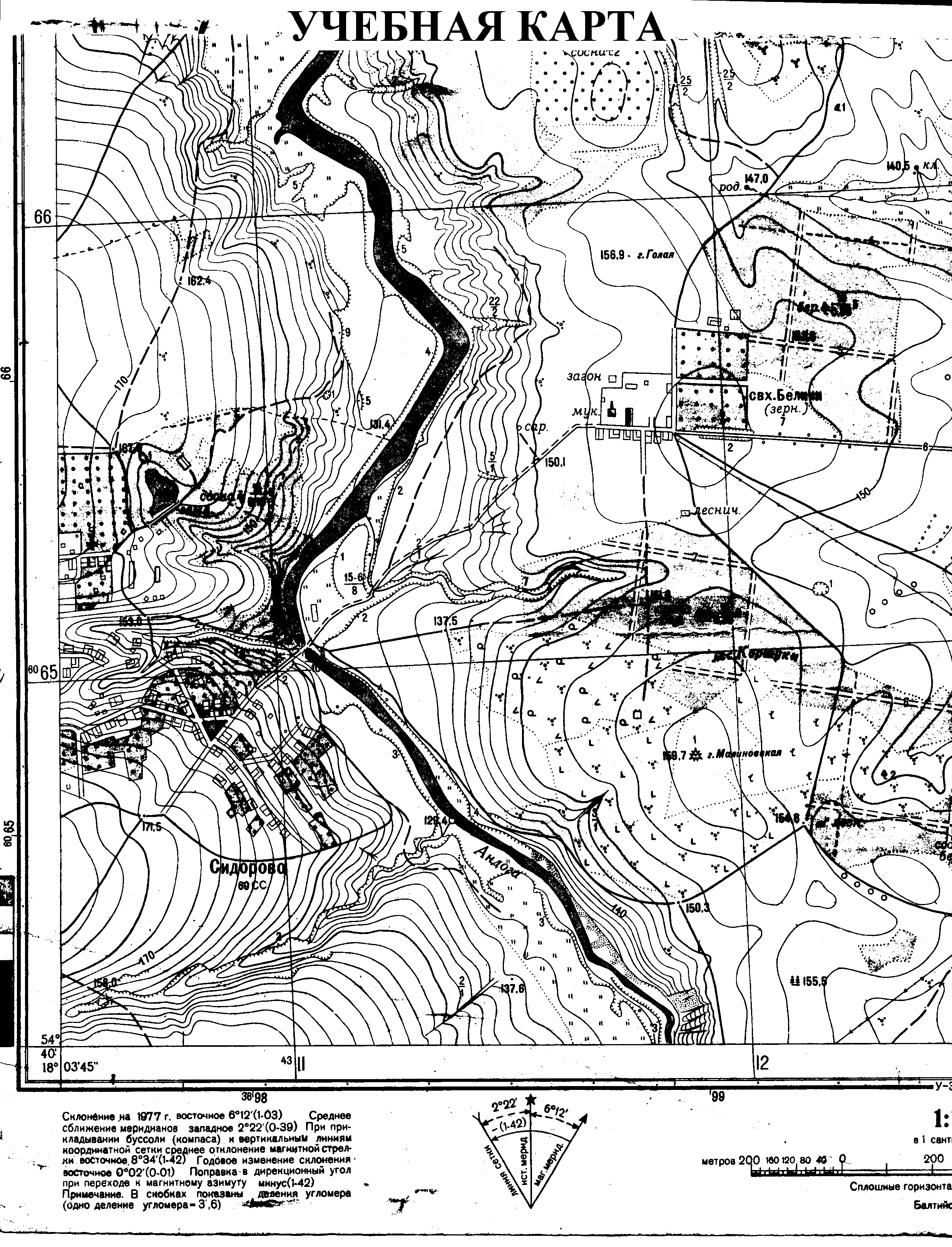 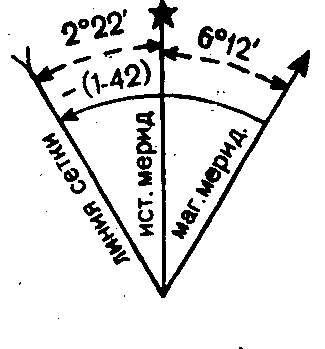 №4 зертханалық жұмыс. Тақырыбы: Көлбеулік. Профильді құруТапсырма: 1. Кестедегі мәндерді картадағы сызықтар бойынша көлбеу бұрышын және жердің көлбеулігін есепте;2. Салым  графигін тұрғыз;3. Топографиялық картадағы берілген учаскеде ең үлкен, ең кіші ойды жүргіз;4. Берілген шекті көлбеуді жүргіз;5. Картадағы берілген сызық бойынша профиль жүргіз.Негізгі әдебиет 1[10-11]; 2 [17-19]; 3[9-10]; 4[20-21]Қосымша әдебиет 13 [13-15];14[12-15];15[9-18]Бақылау сұрақтары:1) Жергілікті жердегі тік ойпат немен сипатталады?2) Сызықтың көлбеу бұрышын түсіндір?3) Сызықтың салымы  деген не?4) Тік ойпатпен салым арасында қандай байланыс бар, сызып көрсет.5) Көлбеулік қаншаға тең? Ол нені сипаттайды?Тақырыбы: Шартты белгілерді оқу. Жергілікті жердің схемалық планын сызу.Тапсырма:1. 1:10 000 масштабтағы топографиялық картада шартты белгімен көрсетілген бес затты көрсет :а) шартты белгі заттың қырын көрсетіп тұр. б) шартты белгі затты үстінен көрсетіп тұр;в) заттың шартты белгісі карта масштабымен көрсетілген, ал ені ұлғайтылған;г) картада орналасқан шартты белгілер жердегі көріністерге сай келмейді.Тапсырманы орындау кезінде кестеде көрсетілген шартты белгілердің өлшемдеріне қатаң сүйенбесе болады. .2. 1:5 000 масштабындағы жергілікті жердің схемалық планын есепте:а) асфльт төселген шоссенің ені 8м, ол батыстан шығысқа қарай бағытта төселген. Оның жанынан ағаш тіректе электр желісі жүргізілген. Шоссенің бойында километрлік бағанадан  шығыс жаққа жол көрсеткіші тұр. Бұл жерден солтүстікке ені 4 грунттық жақсартылған жол жүреді. Осы жолмен 100м кейін каналдың үстінен шоссеге параллель ені 3 және тереңдігі 1,2м көпір жүргізілген.б) Грунттық жол оңтүстіктен солтүстікке қарай жүргізілген. Соның жанынан 150м солтүстікке қарай биіктігі 1м жеке жатқан тастың  жанында тал өсіп тұр.Осыдан батысқа қарай дала жолы кетеді.Негізгі әдебиет 1[10-11]; 2 [17-19]; 3[9-10]; 4[20-21]Қосымша әдебиет 13 [13-15];14[12-15];15[9-18]Бақылау сұрақтары: 1) Жергілікті жердің ситуациясы деген не?2) Масштабтан тыс қандай шартты белгілер көрсетіледі?3) Ауданды белгімен қандай зат белгіленеді?4)Әр түрлі масштабтағы картада өзендер бірдей белгіленеді ме?№5 зертханалық жұмыс. Тақырыбы: Картамен жұмыс істеу. Карта номенклатурасын анықтау.Тапсырма:Нүктенің георафиялық кординаталары берілген: ендік - солтүстік, бойлық –шығыс. Осы нүкте бар, 1:10 000 масштабтағы картаның номенклатура парағын анықта.Берілген тапсырмаларНегізгі әдебиет 1[10-11]; 2 [17-19]; 3[9-10]; 4[15-21]Қосымша әдебиет 13 [13-15];14[12-15];15[10-18]Бақылау сұрақтары: 1) 1:1 000 000 масштабтағы карта беттерін разграфкалау.2) ТМД елдері картасының номенклатура негізін не құрайды?3) 1:5 000 масштабтағы карта номенклатурасының негізін не құрайды?4) 1: 10 000 масштабтағы карта номенклатурасының парағынан зона нөмірін анықтауға бола ма?5) Топографиялық пландардың тік бұрышты разграфкасы қандай жағдайларда қолданылады?№6 зертханалық жұмыс. Тақырыбы: Сызықтарды бағдарлау.Негізгі және магниттік азимуттарды, дирекциондық бұрыштарды және румбтарды анықтау және есептеуТапсырма:1. 1:10 000 масштабты картада әрбір студентке АВ сызығы беріледі.АВ сызығының негізгі азимутын және дирекциондық бұрышын геодезиялық транспортирді қолдана отырып анықтау. 2. Меридиандардың ығысуын ескере отырып АВ сызығының магниттік азимутын анықта. 3. Мериадиндардың жақындасуын қолдана отырып АВ бағытының дирекциондық бұрышын анықта? 4. АВ сызығының кері дирекциондық бұрышын анықта.Дирекциондық бұрыш бойынша румбты анықта? Меридинадардың ығысуы және жақындасуы картада берілген.Негізгі әдебиет 1[10-11]; 2 [17-19]; 3[10-11]; 4[20-22]Қосымша әдебиет 13 [15-16];14[12-15];15[9-18]Бақылау сұрақтары:1) Жергілікті жерде сызықтарды бағдарлау қалай орындалады?2) Азимут деген не? 3) Дирекциондық бұрыш, румб деген не?4) Магниттік ауытқу деген не?5) Меридинадардың жақындасуы деген не?№7 зертханалық жұмыс. Тақырыбы: Тура және кері геодезиялық есептер Тапсырма:1. А (ХА, УА) берілген нүктенің координаталары,  SАВ арақашықтығы және  АВ дирекциондық бұрыштары бойынша В нүктесінің координатасын тура геодезиялық есеп формуласын қолдана отырып есептеу қажет.2. А (ХА, УА) және В (ХВ, УВ) белгілі координаталары бойынша кері геодезиялық есептерді қолдана отырып, SАВ арақашықтықты және  АВ, дирекциондық бұрышты есептеу керек.Варианттар бойынша тапсырманы есептеТура геодезиялық есепті шешуге арналған варианттарКері геодезиялық есепті шешуге арналған варианттарНегізгі әдебиет 1[10-11]; 2 [17-19]; 3[9-10]; 4[20-21]Қосымша әдебиет 13 [13-15];14[12-15];15[9-18]Бақылау сұрақтары:1) Координат өсімшесі деген не?2) Координат өсімшелерінің таңбалары неге байланысты?3) Кері геодезиялық есепті шешуге арналған қандай мәндер керек?4) Кері геодезиялық есепті шешуде қандай нәтиже аламыз?№8 зертханалық жұмыс. Тақырыбы: (НВ, Н-3) нивелирлерінің  және рейкалардың құрылысы. Нивелирлерді тексеру және түзетуТапсырма:1. НВ, Н-3 нивелирлерінің құрылысымен танысу қажет. Суретте берілген нивелирдің құрылысын жазыңыз.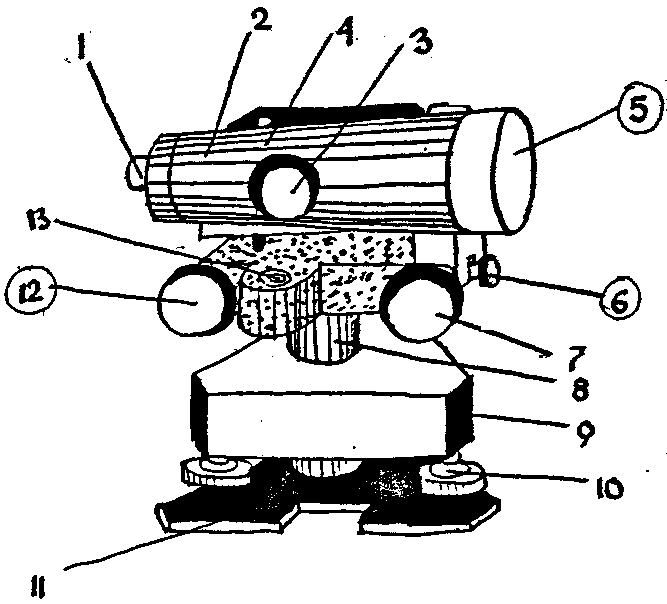 1.______________________________     2.____________________________3.______________________________     4.____________________________5.______________________________     6.____________________________7.______________________________     8.____________________________9.______________________________     10.___________________________11._____________________________     12.___________________________Нивелир аспабының құрлысымен және оның негізгі бөлiктерімен танысу.Рейкалардың әр түрлілігіне көз жеткізу, одан есеп алу.Нивелирдің тексерулерін және түзетулерін іс жүзінде атқару. Нивелирлеу жұмыстарын атқару білу.Нивелирлеу журналын толтыра білу.Негізгі әдебиет 1[10-11]; 2 [17-19]; 3[10-11]; 4[21-22]Қосымша әдебиет 13 [15-16];14[13-15];15[9-18]Бақылау сұрақтары:1) Нивелирдің цлиндірлік деңгейінің негізгі шарты?2) Нивелирді қалыпты жағдайға қалай келтіреді?3) Нивелир аспабының негізгі түрлерін атаңыз?4) Нивелирлеу дегеніміз не?5) Нивелир рейкаларын атаңыз?№9 зертханалық жұмыс. Тақырыбы: Техникалық нивелирлеудің журналын өңдеуТапсырма: Техникалық нивелирлеудің журналын өңдеу:1. Байланыстыру нүктелері арасында биікайырымды есептеу;2. Байланыстыру нүктелерінің биіктіктерін анықтап, бақылау жүргізу.3. Аспап горизонты арқылы аралық нүктелердің биіктігін анықтау.Журналдағы нивелирлеудің есеп мәндері барлық студенттерге бірдей. 25 репердің биіктігі студенттің реттік нөмірі. Техникалық нивелирлеудің журналыЖалпы бақылау                                                                     hср. =             hт =fh = fh доп.=  LНегізгі әдебиет 1[10-11]; 2 [17-19]; 3[10-11]; 4[21-22]Қосымша әдебиет 13 [15-16];14[13-15];15[9-18]Бақылау сұрақтары:1) Ортадан нивелирлеу кезінде жалғастырушы нүктелердің биіктіктерін қалай анықтайды?2) Аспап горизонты деген не?3) Аспапты қалыпты жағдайға келтірудің реті қалай?4) Биікайырым қиыспаушылығын қалай анықтайды?5) Аралық нүктелердің биіктігін қалай анықтайды?№10 зертханалық жұмыс. Тақырыбы: Трасса профилін салуТапсырма: Техникалық нивелирлеудің мәндері бойынша сызықтық профильді салу. Горизонталь масштабы 1: 5 000, вертикаль- 1: 500. Шартты горизонттың биіктігін нақты биіктікке байланысты таңдайды. Ол 10 есе болуы керек  Бастапқы берілгендері:1. Техникалық нивелирлеудің журналы (лаборат. жұм №9.). 2. Трасса бағытының  бастапқы румбы (барлық студенттерге) –СШ: 4850;Трассаның бірінші оңға бұрылу бұрышының мәні:бұрыш 1 оң. = 3545 (барлық студенттерге);Екінші сол жақ бұрылыс бұрышының мәні:  5020 соңына студенттің реттік мәнін қосу керек.3. Сызықтық профильдің жоба сызығын сызу үшін:         ПК 0 биіктігі  үйме жобаланған;         ПК 0 учаскесінен ПК 1 +80 нүктесіне дейін жоба сызығының көлбеулігі  i1 =- 0.020;          учаскедеПК 1 + 80 нүктесінен ПК 4 нүктесіне дейін жазық алаң i2 = 0.000;          трассаның соңғы учаскесінде ПК 4 –ден  ПК 5 - дейін көлбеулігі i3 = +0.015 құрайды.Негізгі әдебиет 1[11-12]; 2 [18-20]; 3[11-12]; 4[22-23]Қосымша әдебиет 13 [16-17];14[13-15];15[9-18]Бақылау сұрақтары:1) Пикетаж деген не?2) Сызықтың трасса профилін құру кезіндегі жұмыс тәртібін айт?3) Жобалық және нақты биіктіктікті анықтау?4) Нөлдік жұмыстар болғанда нүктеден пикетке дейінгі аралықты қалай есептейді?№11 зертханалық жұмыс. Тақырыбы: Дөңгелек қисықтың элементтерін анықтауТапсырма:1. Дөңгелек қисықтың негізгі элементтерін және басты нүктелердің пикетажды мәнін есепте.Бастапқы берілгеніНегізгі әдебиет 1[11-12]; 2 [18-20]; 3[11-12]; 4[22-23]Қосымша әдебиет 13 [16-17];14[13-15];15[9-18]Бақылау сұрақтары:1) Трассада қисықтарды не үшін бөледі?2) Дөңгелекті қисықтың басты нүктесін және элементтерін ата?3) Пикетажда басты нүктелерді есептеу тәртібі?4) Трассаның бұрылу бұрышы деген не?5) Қисықтың басты нүктесін қалай белгілейді?№12 зертханалық жұмыс. Тақырыбы: Алаңды вертикаль тегістеуТапсырма: Алаңды вертикаль тегістеу үшін жер бетіне нивелирлеу жүргізеді. Осы мақсатта алаңды квадрат торға  сайын бөліп, әрбір квадраттағы тізбектей қойылған  репер басына нивелир қойып рейкадан есеп алады. Сөйтіп нивелирлеу жүргізіледі. Репердің биіктігі берілген. Жер массасының картограммасын құру. Жер жұмыстарының көлемін есептеу. Квадраттар схемасы.                                 1          2          3          4             Реп.5                                      Берілген мәндері:Негізгі әдебиет 1[12-13]; 2 [19-21]; 3[12-13]; 4[23-24]Қосымша әдебиет 13 [17-18];14[14-15];15[10-18]Бақылау сұрақтары:1) Жазық алаңдағы жоба бикітіктерді қалай анықтайды?2) Топографиялық беткейді вертикаль тегістеу қандай мақсатта қолданылады?3) Пландағы нөлдік жұмыс жағдайының анықтау тәртібі қандай?4) Квадрат басының жұмыс биіктігін қалай есептейді?№13 зертханалық жұмыс. Тақырыбы: Тұйық нивелирлік жүрісті шешуТапсырма:1. Нивелирлеу журалын өңдеу:а) Биікайырымды табу;б) Орташа биікайырымды табу;в) Әр беттік бақылауды орындау;г) Әр биікайырымдағы түзетуді анықтау;д) Аспап горизонтын есептеу;е) Абсолюттік биіктікті табу.Негізгі әдебиет 1[12-13]; 2 [19-21]; 3[12-13]; 4[23-24]Қосымша әдебиет 13 [16-17];14[14-15];15[10-18]Бақылау сұрақтары:1) Тұйық нивелирлік жүрістің теңестіру әдісін шешіп айт?2) Тұйық нивелирлік жүрістің қиыспаушылығы қалай анықталады?3) Тұйық нивелирлік жүріс деген не?4) Нивелирлік жүрісте аралық нүктенің биіктігі қалай анықталады?№14 зертханалық жұмыс. Тақырыбы: 2Т30 теодолитінің құрылысы. Теодолитті тексеру және түзету. Есеп алу.Тапсырма:1. Әр студентке 2Т30 теодолиті беріледі.Теодолиттің құрылысын айтып және есеп алу.2. 2Т30 теодолитін тексеру және түзетулерді орындауА) Теодолиттің айналу өсіне деңгей осінің перпендикулярлығыДеңгей көпіршігі ауытқуы_________________________ бөлшеккеТүзету жүргізілді__________________________________________Б). Визирлік остің көру дүрбісінің айналу осіне перпендикулярлығы (коллимациялық қателігі)С= (КЛ- КП 1800 ) / 2;С  2t, мұндағы t –теодолиттің дәлдігі.немен және қалай түзетілді?В) Жіп торының дұрыс қойылуы Егер а1а2 бөліктері– жіп торының биссекторынан шықпаса, шарт орындалдыГ) Көру дүрбісінің айналу осі теодолиттің айналу осіне перпендикулярлығы Негізгі әдебиет 1[11-12]; 2 [18-20]; 3[12-13]; 4[22-23]Қосымша әдебиет 13 [17-18];14[14-16];15[10-19]Бақылау сұрақтары:2Т30 теодолитінің саны нені білдіреді?Теодолитті жұмыс бабына келтіру үшін қандай жұмыстар орындалады?3) 2Т30 теодолитінің коллимациялық мәні қаншаға тең?4) Деңгей осінің теодолиттің айналу осіне перпендикулярлығын тексеру қалай орындалады?№15 зертханалық жұмыс. Тақырыбы: 2Т30 теодолитімен горизонталь және вертикаль бұрышты өлшеу. Журналын жүргізу Тапсырма:1. 2Т30 теодолитімен горизонталь және вертикаль бұрышты өлшеу және журналын толтыру.2. Вертикаль дөңгелектің НО анықтауНегізгі әдебиет 1[12-13]; 2 [19-21]; 3[12-13]; 4[23-25]Қосымша әдебиет 13 [17-18];14[14-16];15[10-19]Бақылау сұрақтары:1. Горизонталь дөңгелегінің есебі нешеге тең?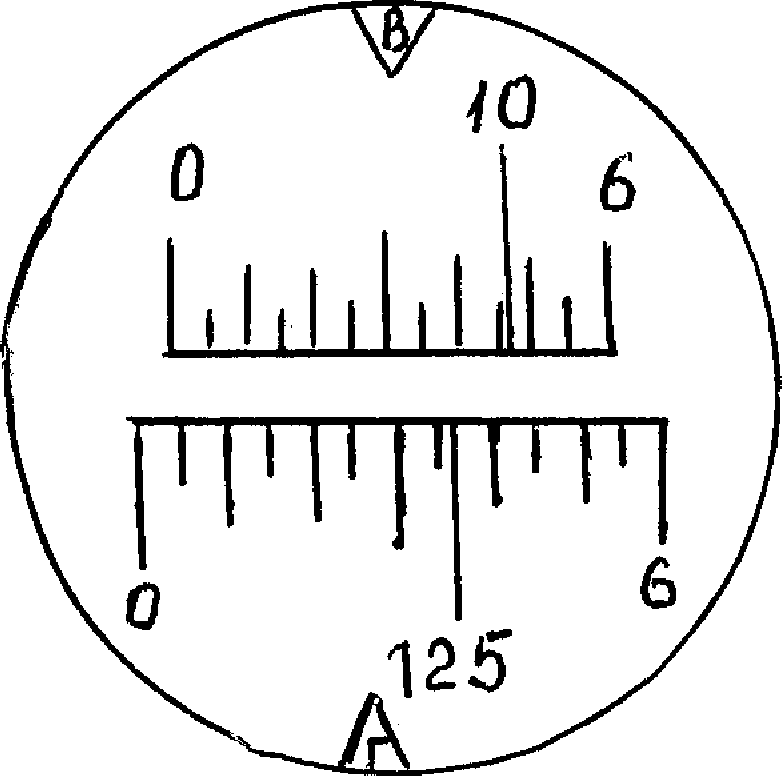 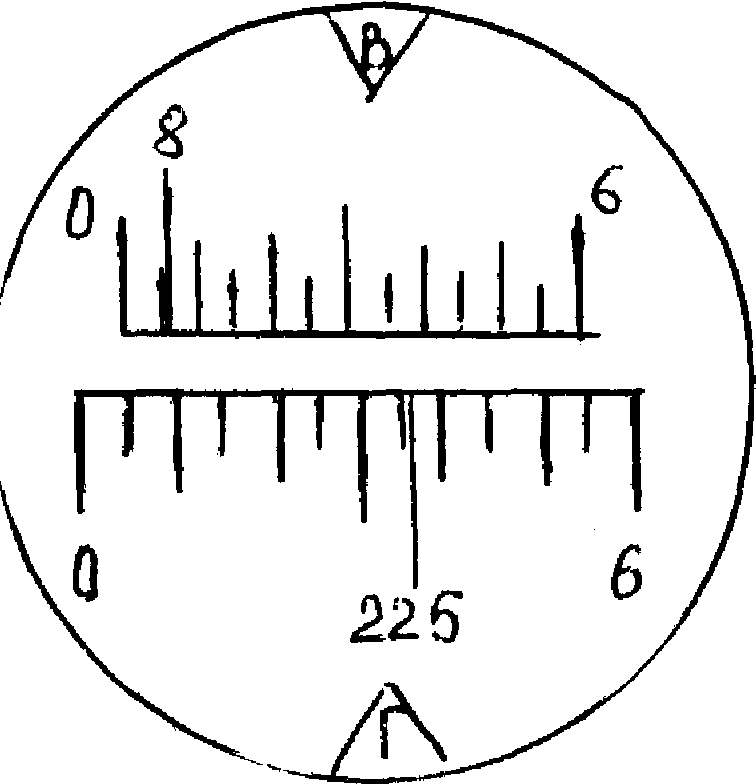 №16 зертханалық жұмыс. Тақырыбы: Жіпті қашықтық өлшеуішімен арақашықтықты өлшеуТапсырма:1. 2Т30 теодолитінің жіпті қашықтық өлшеуішімен арақашықты өлшеу2. Өлшенетін аралықтың горизонталь жазықтығын есептеу.Жіпті қашықтық өлшеуішінің өлшеу журналыНегізгі әдебиет 1[12-13]; 2 [19-21]; 3[12-13]; 4[23-24]Қосымша әдебиет 13 [17-18];14[15-16];15[10-19]Бақылау сұрақтары:1) Техникалық теодолиттердің типтерін айтыңыз?2) Цилиндрлік деңгейдің нөл-пункті деген не?3) Теодолитті тіктеуішпен және оптикалық тіктеуішпен центрлеудің тәртібі қандай?4) Жіпті қашықтық өлшеуішпен арақашықтықты өлшеу тәртібі?5) Өлшенетін аралықтың горизонталь жазықтығын қалай есептейді?Тригонометриялық нивелирлеудің журналы№17 зертханалық жұмыс. Тақырыбы: Теодолиттік жүріс нүктелерінің координаталарын есептеуТапсырма:1. Тұйық теодолиттік жүріс нүктелерінің координаталарын есептеу.Теодолиттік жүрісте барлық жақтарының ұзындықтары өлшеніп, жүріс бойынша әрбір нүкте басының оң горизонталь бұрышы өлшенген. Бұрыштарды оптикалық 2Т30 теодолитімен 0,5 дәлдікте шкалалы микроскоппен өлшеген. Бастапқы пункт координатасы және дирекциондық бұрышты студенттің реттік нөмірімен кестеден береді.Теодолиттік жүрісті есептеудің берілгендері2. Тұйықталмаған теодолиттік жүріс пункттерінің координаталарын есептеу кезінде жоғарыдағы кестедегі мәндерді қолданады.Негізгі әдебиет 1[16-17]; 2 [23-24]; 3[16-17]; 4[27-28]Қосымша әдебиет 13 [21-22];14[19-20];15[15-21]Бақылау сұрақтары:1) Теодолиттік жүрісті өңдеу кезінде қандай тізбекте есептейді?2) Тұйықталған теодолиттік жүрістің бұрыштық қателігі қалай есептеледі?3) Тұйықталмаған теодолиттік жүрісте бұрыштық қиыспаушылық қалай таратылады?4) Теодолиттік жүрісті өңдеу кезінде координата өсімшесін қалай есептейді?5) Сызықтық қателік қалай таратылады?№18 зертханалық жұмыс. Тақырыбы: Теодолиттік жүрістің планын салуТапсырма:1. Координаталық торды квадрат түрінде жақтарын 10см –ден,1:2 000 масштабта сызады. Қажетті квадрат санын тұйықталған теодолит жүрісі координаталарының мәнінен біледі. (.№17лаб жұм).2. Тедолиттік жүрісті оның координаталары бойынша тұрғызады. Есептелген координаталарды планға түсіреді.  3. Теодолиттік жүрістің планын 1: 2 000 масштабта ситуациясымен планға түсіредіНегізгі әдебиет:1[17-19]; 2 [24-25]; 3[17-18]Қосымша әдебиет 13 [21-22];14[19-20];15[15-21]Бақылау сұрақтары:1. Теодолиттік жүрісті жүргізу кезінде оның жақтарының бұрыштары және ұзындықтар қалай өшенеді?2. Теодолиттік түсірістің ерекшелік жақтары қандай?3. Контурларды түсіру кезінде қандай тәсіл қолданады?4. Түсірістің абрисі деген не?№19 зертханалық жұмыс. Тақырыбы: Тахеометриялық түсірістің журналын есептеуТапсырма:1. Тахеометриялық түсірістің журналын есептеу.2. Аспап биіктігін і =1,5м тең деп алып, оған студенттің журналдағы реттік санын қосады.3. Станса биіктігін Ні = 456. О м тең деп алып, оған студенттің фамилиясының әріп санына қосады.Негізгі әдебиет1[17-19]; 2 [24-25]; 3[17-18]Қосымша әдебиет 13 [21-22];14[19-20];15[15-21]Бақылау сұрақтары:1) Қашықтық өлшеуіш жіппен арақашықтық өлшеу қалай орындалады?2) Қашықтық өлшеуіш жіппен өлшенген қашықтықтың көлбеулігіне түзету қалай енгізіледі? Формуласын жазыңыз?.3) Тахеметриялық түісіріс кезіндегі түсірілген нүктелердің стансаға қатысты биікайырымын қалай есептейді?4) Тахеометриялық түсірістің қандай ерекшеліктері бар?Координаталарды есептеу ведомосыКоординаталарды есептеу ведомосы№20 зертханалық жұмыс. Тақырыбы: Тахеометриялық түірістің планын құруТапсырма: Тахеометриялық түсірістің планы тахеометриялық журналдың өңдеу нәтижесінен алынған мәліметтер бойынша құралады (№19 лаб жұмыс):1. Масштабында квадраттар торын 10х10см салады .2. Бастапқы І пунктын Х және У координаталары бойынша планға салады. ІІ нүктені журналдан алынған дирекциондық бұрышымен арақашықтық бойынша құрады.3. Циркуль-өлшеуіш, масштабты сызғыш және транпортир, тахеограф көмегімен тахеметриялық журналының өңделген нүктелері планға түсіріледі.4. Абрис бойынша планда ситуацияны түсіреді.5. Станса және нүкте биіктіктері бойынша рельеф қимасы һ=0.5м горизонтальдарды жүргізедіБастапқы берілгендері:І нүкте координатасы : Х =  + студент фамилиясының әріптер саны; У =  + студент фамилиясының әріптері саны; І-ІІ бағытының дирекциондық бұрышы 10 + студент фамилиясының әріптер саны.Негізгі әдебиет1[18-20]; 2 [25-26]; 3[18-19]Қосымша әдебиет 13 [22-23];14[20-21];15[16-22]Бақылау сұрақтары:1) Тахеометриялық түсірістің негізгі мәні және оның қолданылуы?2) Теодолитті тахеометриялық түсіріс кезінде қолдану?.3) Биікайырым формуласын жаз?4) Ситуацияны планға қалай түсіреді?№21 зертханалық жұмыс. Тақырыбы: Кипрегелдің тексерулері және түзетулері. Мензуланың тексерулері. Мензулалық түсірістің планшеттерін дайындау.Тапсырма: 1. Мензула комплектіне сипаттама беру: мензула, кипрегель және т.б. Кипрегель және мензула бөліктерін атап көрсет.2. Мензуланы тексеру:а) мензула тұрақты болуы қажет;б) планшеттің бет жағы жазық болуы керек;в) планшеттің беткі жағы оның айналу осіне перпендикуляр болуы қажет.3. Кипрегельдің неізгі тексерулері:а) кипрегель сызығышының осі сығыштың төменгі жазықтығына параллель болуы қажет;б) трубаның визирлік осі трубаның айналу осіне перпендикуляр болуы қажет;в) көру дүрбісінің айналу осі сызғыштың төменгі жазықтығына параллель болуы қажет;г) кипрегель трубасындағы деңгей осі оның көру осіне параллель болуы қажет;4. Мензулалық түсіріске планшетті дайындау.Негізгі әдебиет1[19-21]; 2 [26-27]; 3[19-20]Қосымша әдебиет 13 [23-24];14[21-22];15[17-22]Бақылау сұрақтары:1) Мензулалық түсірістің мақсаты қандай?2) Мензулалық түсірісте қандай түсіріс негізі құрылуы қажет?3) Мензулалық комплектке қандай аспап кіреді?4) Стансада мензуланы бағыттау тәсілін айт?5) Мензулалық түсірістің қандай артықшылығы және кемшіліктері бар? Тахеометриялық түсірістің журналыСтанция I                     КЛ = + 1 02          КП = -  1 04                 МО = Аспап биіктігі    i =                           Лимб I  - II  жағы бойынша бағытталған Теодолит 2Т-30Жұмысты орындаған№22 зертханалық жұмыс. Тақырыбы: Ауданды анықтауАлаң ауданын аналитикалық әдіспен анықтау.Тапсырма: 1. Тұйық теодолиттік жүріс координаталарын қолдана отырып, алаң ауданын аналитикалық әдіспен табу.(№18лаб жұм.).2. Ауданды аналитикалық әдіспен табудың дәлдігін бағалау.Негізгі әдебиет1[18-20]; 2 [25-26]; 3[18-19]Қосымша әдебиет 13 [22-23];14[20-21];15[16-22]Бақылау сұрақтары:1) Ауданды аналитикалық әдіспен анықтаудың тәртібін айт?2) Ауданды аналитикалық әдіспен анықтау үшін қандай мәліметтер қажет?3) Ауданды анықтаудағы координаталар мәндерін қалай дөңгелектейді?Учаске ауданын палетка көмегімен анықтау Тапсырма: 1. Калькада квадраттық палетканың жақтарын 1х1 см тұрғызу қажет. 2.Теодолитік түсірістің планын қодана отырып палетка көмегімен ауданды өлшеу(№18лаб жұм.).Негізгі әдебиет1[19-21]; 2 [26-27]; 3[19-21]Қосымша әдебиет 13 [23-24];14[21-22];15[17-22]Бақылау сұрақтары:1) Палетка деген не?2) Палеткамен жұмыс істеу әдісін айт?.3) Ауданды аналитикалық немесе палеткамен анықтауда қайсысы дәл?Учаске ауданын графикалық әдіспен анықтау Тапсырма: Теодолиттік түсірістің планын қолдана отырып, оны көптеген геометриялық фигураларға бөліп ауданын графикалық әдіспен анықтау (№18 лаб жұм). Негізгі әдебиет1[19-21]; 2 [26-28]; 3[20-22]Қосымша әдебиет 13 [24-25];14[22-23];15[18-22]Бақылау сұрақтары:1) Ауданы графикалық әдіспен анықтауды түсіндір?2) Бұл әдіс қандай жағдайларда қолданылады?3) Ауданды анықтаудың қандай әдістерін білесіз?Адам өте алмайтын аралықтарды есептеу Тапсырма: 1. АВ өте алмайтын аралықтарды есептеу ; 2. Бұл аралық  қандай салыстырмалы қателікпен алынды.                                                                    b1                                                                                                                            өзен                                                                  b2                          Бастапқы берілгеніНегізгі әдебиет1[21-22]; 2 [28-29]; 3[21-22]Қосымша әдебиет 13 [24-26];14[23-24];15[19-22]Бақылау сұрақтары:1) және   бұрыштары қандай аспаппен өлшенеді?2) b1 және b2 немен өлшенеді?3) Өте алмайын аралықтарды қалай анықтайды?4) Мерлік лентамен өлшеуде қандай түзетулер енгізеді?5)Егер салыстырмалы қателік 1/2000 тең болғанда 80м аралық  ұзындығын өлшеудегі абсолюттік қателік қаншаға тең?№23 зертханалық жұмыс. Тақырыбы: Электрондық тахеометрмен танысу және жұмыс істеу Тапсырма:1. Тахеометр 3Та5 құрылысын зерттеу және жұмыс жасау принциптерін білу.2. Аспаптың басқару панелін зерттеу.3. Тахеометрмен арақашықтықты өлшеуді орындау.4. Горизонталь және вертикаль бұрыштарды өлшеу.5. Өзара биіктікті өлшеу.6. Тік бұрышты координаталарда түсіруді орындау. Негізгі әдебиет1[50-53]; 2 [65-66]; 3[83-86]Қосымша әдебиет 13 [85-66];14[74-75];15[70-72]; 23[130-136]Бақылау сұрақтары:1) «Тахеометр» дегеніміз не?2)  Тахеометрмен қандай геодезиялық есептерді шешуге болады?3) Геодезиялық өлшеулердің нәтижелерін өңдеу тахеометрде қалай қамтамасыз етіледі?4) Тахеометрді кадастр, архитектура, құрылыс сұрақтарын шешуде пайдалануға бола ма?5) Тахеометрді теодолиттік және тахеометриялық түсірістерді орындауда пайдалануға бола ма Варианттары (тізім бойынша)Жер бетінде берілген ұзындықтар, мСандық масштаб1156,7; 247,8; 456,71:1000021486,7; 645,0; 1000,01:2500032465,0; 946,8; 1547,61:10000 42200,0; 4880,0; 3460,01:200000510000,0; 12600,0; 14600,01:100000616250,0; 1324,0; 10250,01:5000007645,5; 435,6; 875,51:50081265,8; 893,4; 545,61:20009245,6; 152,6; 84,51:10000102424,4;1245,0;845,61:1000011500,0;750,0;295,51;25000121120,2; 1860,5; 840,51:50000133450,6; 1460,0; 5000,01:200000142400,0; 1600,0;740,01:500159900,0; 6800,0; 5412,0 1:5000016546,6;265,8;645,71:10001715326,0;8340,0; 5500,01:500000186825,6; 5240,5; 12836,41:30000019348,6;546,8;284,31:10000202400,0; 345,6; 1450,51:100000Варианттары(тізім бойынша)Жер бетінде берілген ұзындықтар, м.Сандық масштаб146,8; 84,4; 105,81:2000215,5; 26,4; 43,81:500340,5; 62,4; 88,51:10004120,6; 205,5; 300,61:5000565,4; 120,4;160,51:2000689,6; 168,4; 212,21:200074,88; 7,68; 10,41:100841,6; 30,5; 25,51:500912,6; 19,6; 24,61:250108,5; 13,5; 17,51:250115,10; 7,5; 29,51;250001211,2; 18,5; 8,51:50000133,6; 14,0; 5,01:2000142,0; 16,0;7,01:500159,0; 6,0; 5,0 1:5000165,6; 2,8; 6,71:10001715,0;8,0; 5,01:5000186,6; 5,5; 13,41:2000193,6;5,8;2,31:100002024,0; 3,6; 15,51:10000Варианттары(тізім бойынша)Берілген ұзындықтар, м.Сандық масштаб1120,6; 186,6;230,41:200026,62; 14,74; 18,61:200384,8; 64,6; 148,61:2000424,8; 45,54; 43,21:500512,5; 25,8;96,31:200644,8; 122,6; 176,8 1:200078,9; 18,9; 12,61:200812,6; 25,4; 42,61:500936,6; 75,4; 110,41:1000108,5,; 13,5,; 17,5;1:25011120,6; 86,5; 24,51:2000126,6; 14,72; 38,51:2001364,3; 84,8; 120,71:20001424,8; 45,52; 72,81:5001540,5; 62,4; 85,61:50001632,6; 44,8; 96,6; 1:2000176,9; 18,5; 24,81:2001812,6; 25,4; 42,61:5001936,6; 75,4; 110,81:1000208,4; 17,5; 56,41:200Варианттары(тізім бойынша)Берілген ұзындықтар, м.Сандық масштаб1110,6; 220,6; 75,61:25002115,6; 189,4; 144,41:200034,66; 5,78; 7,661:1500425,5; 44,4; 66,61:100058,24; 17,6; 12,481:20062,46; 4,66; 5,661:10074,89; 7,60; 10,41:10086,3; 4,8; 3,91:10098,9; 18,6; 12,6 1:2001040,5; 62,4; 85,61:50001132,60; 44,8; 96,5; 1:2000126,9; 18,5; 24,81:20013120,6; 86,5; 24,51:2000146,62; 14,72; 38,51:2001564,35; 84,8; 120,71:20001624,8; 45,52; 72,81:500178,24; 17,6; 56,81:2001884,8; 64,6 148,61:20001912,6; 25,4; 42,61:5002036,6; 75,4; 110,81:1000№ варианттарНүкте биіктігі, мНүкте биіктігі, мНүкте биіктігі, мНүкте биіктігі, м№ варианттарАВСD1163,2135,1171,8140,42156,2136,8170,3139,83149,9135,7170,8140,24152,3137,5169,3140,85155,8138,3168,4139,16164,0139,3170,6138,97162,1135,4171,4138,68163,4133,2170,1139,59160,8134,8169,8140,510163,0133,7168,3140,2Варианттар нөміріСалымдыбелгілеуТең еңіс сызықтардың соңыКарта масштабыРельефтің қима биіктігі, м123456789101,23,45,67,89,111,1213,1415,1617,1819,20AbDeFgHiKlMnJzUvRqOp1:10 0001:10 0001:10 0001:10 0001:10 0001:10 0001:10 0001:10 0001:10 0001:10 0005555555555Вариант №Нүкте координаталары Нүкте координаталары Вариант №142054446230о213021330о423042437о143714570o087008680o538053783o278327884o458445936o2936291074o567456№ХА, мУА, мSАВ, мАВ12351,161069,36272,35227016/21634,721849,00192,14271041/34239,082451,46142,58156042/43816,00847,95171,27147055/52685,722345,15182,3110013/62781,391638,40305,65185047/74900,005200,00156,96327043/86471,023488,3974,61126029/9500,00650,00287,26179058/101000,001000,00298,2671039/№ХА, мУА, мХВ, мУВ, м1500,161000,00525,39651,4621486,952596,161628,612760,8634649,903594,974544,583563,1841647,004548,951624,224331,325700,721100,00756,251280,966950,391500,00813,711323,86711638,002541,311686,172630,8481500,021500,001657,721694,9692315,714678,852428,894628,3210954,18639,47972,26732,67Станса нөміріНивелирлеу нүктелерінің нөміріРейкадан есеп алу,ммРейкадан есеп алу,ммРейкадан есеп алу,ммБиікайырым, ммБиікайырым, ммБиікайырым, ммБиікайырым, ммАспап горизонты АГ, мБиіктігі, мСтанса нөміріНивелирлеу нүктелерінің нөміріАртқыАлдыңғыАралықЕсептелгенЕсептелгенОртасыОртасыАспап горизонты АГ, мБиіктігі, мСтанса нөміріНивелирлеу нүктелерінің нөміріАртқыАлдыңғыАралық+-+-Аспап горизонты АГ, мБиіктігі, м1234567891011Рп.2515821626601040103ПК 0168401026370ПК 0140626090ПК 123116995ПК 110895773+440307ПК2-П+62685141014113ПК2-П+2003971412ПК2-Л+141931ПК2-Л+200639ПК 225017183Беттік бақылауБеттік бақылау22206270440483802419Беттік бақылауБеттік бақылау-4838-48384838-241--241-24192419Станса нөміріНивелирлеу  нүктелерінің нөміріРейкадан есеп алу,ммРейкадан есеп алу,ммРейкадан есеп алу,ммБиікайырым, ммБиікайырым, ммБиікайырым, ммБиікайырым, ммАспап горизонты АГ, мБиіктігі, мСтанса нөміріНивелирлеу  нүктелерінің нөміріАртқыАлдыңғыАралықЕсептелгенЕсептелгенОртасыОртасыАспап горизонты АГ, мБиіктігі, мСтанса нөміріНивелирлеу  нүктелерінің нөміріАртқыАлдыңғыАралық+-+-Аспап горизонты АГ, мБиіктігі, м1234567891011ПК 2090845592+5625177203+56141056094+702990+911030ПК 313866072ПК 3210867926ПК 417126395ПК 4234277026ПК 507415425ПК 5151786203Рп.2616196302Беттік бақылауБеттік бақылауБеттік бақылауБеттік бақылауВарианттар нөміріВУ1100501523+42,20212548  3024+51,30315046  4525+62,40417544  0025+73,50520042  1027+84,60622540  2028+35,70725038  3029+26,80827536  4030+17,90930034  5031+28,001032532  1532+39,30Пикеттер нөміріРейкадан есеп алуРейкадан есеп алуРейкадан есеп алуРейкадан есеп алуПикеттер нөміріВариант 1Вариант 2Вариант 3Вариант 41125215221353126562141716271152137031628129512281429418371538166016385137013451467145861280151216281501713101427170315418188016281898175891620129316381569101680141712421304111712156913081628121925183617281810Реп.93810121058892Н реп.220,345193,178310,762254,6340пикет нөміріРейкадан есеп алуРейкадан есеп алуРейкадан есеп алуРейкадан есеп алупикет нөміріВариант 5Вариант 6Вариант 7Вариант 811398182316831125215261596132612733168914281428140841813113917381568512121617175612586140515021508135771501123716581658817471121195116159105615431893137610132614021657169811142711,317531829121608105720221703Реп.98684112311093Н реп.164,809273,045348,296275,753станса№пикеттер№Рейкадан есеп алуРейкадан есеп алуРейкадан есеп алуБиікайырымБиікайырымОрташа биікайырымОрташа биікайырымАспап горизонты, мАбсолюттік биіктік, мстанса№пикеттер№АртқыАлдыңғыАралық+-+-Аспап горизонты, мАбсолюттік биіктік, м120734542212141060962309005592231230592034130759973408095499451888657045064853325614906175561135582067067753636717826468Беттік бақылауБеттік бақылауВизирлік нүкте №№Горизонталь дөңгелек бойынша есеп алуГоризонталь дөңгелек бойынша есеп алуКоллимациялық қатесіВизирлік нүкте №№(КП) ОДСД(КЛ)Коллимациялық қатесі1234Нүкте орныВизирлеу нүктесіГоризонталь дөңгелегі бойынша есеп алуБұрышОрташа бұрышАралықтың атыЖіпті қашықтық өлшеуішінің есебі l ,смВертикаль дөңгелегінің есебіНолдік орын Көлбеу бұрышыD = 100l+, мD = -100lsin² ,мD = D +D ,м12345678КЛБақыланатын нүктеЖіпті қашықтықөлшеуіш бойынша есепГоризонталь дөңгелегі бойынша  есеп , КЛВертикаль дөңгелегі бойынша есепНО нөлдік орынКөлбеу бұрышы  = КЛ-НОГоризонталь жазықтығы БиікайырымВизирлеу  Биікайырым БиіктіктерН,мБиіктіктерН,мБақыланатын нүктеЖіпті қашықтықөлшеуіш бойынша есепГоризонталь дөңгелегі бойынша  есеп , КЛВертикаль дөңгелегі бойынша есепНО нөлдік орынКөлбеу бұрышы  = КЛ-НОГоризонталь жазықтығы БиікайырымВизирлеу  Биікайырым стансанүктелер Студеттің реттік нөміріҚабырғаның дирекциондық бұрышы 1-2Бастапқы нүктенің координаталары Бастапқы нүктенің координаталары Студеттің реттік нөмірі Қабырғаның дирекциондық бұрышы  1-2Бастапқы нүктенің координаталары Бастапқы нүктенің координаталары Студеттің реттік нөміріҚабырғаның дирекциондық бұрышы 1-2Х1У1Студеттің реттік нөмірі Қабырғаның дирекциондық бұрышы  1-2Х1У11110î12/210,00790,0019110î30/700,00200,002120î15/120,00880,0020118î52/790,00210,003111î13/310,00790,0021110î42/880,00120,004131î22/420,00850,0022121î35/850,00410,005111î32/510,00990,0023133î12/990,00510,006181î15/220,00880,0024141î45/890,00520,007111î20/210,00890,0025160î50/900,00300,008122î43/105,00900,026214î10/880,00200,009122î12/310,00800,0027114î22/990,00420,0010130î25/300,00900,0028150î12/810,00290,0011140î30/200,00990,0029170î15/500,00205,0012173î30/205,00780,0030140î18/900,00210,0013114î42/510,00890,0031150î30/820,00690,0014114î35/400,00610,0032151î50/920,00480,0015144î12/410,00890,0033119î12/850,00210,0016115î02/200,00910,0034110î45/850,00420,0017105î22/200,00400,0035160î54/750,00320,0018115î10/650,00840,0036120î32/650,00220,00НүктеНүктеГоризонталь бұрыштарГоризонталь бұрыштарГоризонталь бұрыштарДирекциондық бұрышРумбтарРумбтарSin Горизонтальарақашықтықтар l (м)Горизонтальарақашықтықтар l (м)Координат өсімшесіКоординат өсімшесіКоординат өсімшесіКоординат өсімшесіКоординат өсімшесіКоординат өсімшесіКоординат өсімшесіКоординат өсімшесіКоординаталарКоординаталарорныбақылауөлшенгентүзетутүзетілгенДирекциондық бұрышРумбтарРумбтарSin Горизонтальарақашықтықтар l (м)Горизонтальарақашықтықтар l (м)есептелгенесептелгенесептелгенесептелгентүзетілгентүзетілгентүзетілгентүзетілгенXYорныбақылауо      /         //түзетуо      /         //о      /         //о      /         //о      /         //Sin Горизонтальарақашықтықтар l (м)Горизонтальарақашықтықтар l (м)xyxyXYТұйықталған теодолиттік жүрісТұйықталған теодолиттік жүрісТұйықталған теодолиттік жүрісТұйықталған теодолиттік жүрісТұйықталған теодолиттік жүрісТұйықталған теодолиттік жүрісТұйықталған теодолиттік жүрісТұйықталған теодолиттік жүрісТұйықталған теодолиттік жүрісТұйықталған теодолиттік жүрісТұйықталған теодолиттік жүрісТұйықталған теодолиттік жүрісТұйықталған теодолиттік жүрісТұйықталған теодолиттік жүрісТұйықталған теодолиттік жүрісТұйықталған теодолиттік жүрісТұйықталған теодолиттік жүрісТұйықталған теодолиттік жүрісТұйықталған теодолиттік жүрісТұйықталған теодолиттік жүрісТұйықталған теодолиттік жүріс1П252018/37//1П252018/37//182125039/15//182125039/15//166,56166,56213132044/45//166,56166,56213132044/45//308,30308,30324164003/15//308,30308,30324164003/15//209,31209,31435114005/15//209,31209,31435114005/15//263,90263,90546101000/30//263,90263,90546101000/30//324,28324,2865788015/45//324,28324,2865788015/45//172,19172,19768268032/45//172,19172,19768268032/45//268,97268,9787185036/30//268,97268,9787185036/30//216,54216,54216,54216,54өлш=теор=f=fшек=өлш=теор=f=fшек=өлш=теор=f=fшек=өлш=теор=f=fшек=өлш=теор=f=fшек=өлш=теор=f=fшек=өлш=теор=f=fшек=өлш=теор=f=fшек=өлш=теор=f=fшек=өлш=теор=f=fшек=fабс=fсал=fабс=fсал=fабс=fсал=fабс=fсал=fабс=fсал=fабс=fсал=fабс=fсал=fабс=fсал=fабс=fсал=fабс=fсал=fабс=fсал=НүктеНүктеНүктеГоризонталь бұрыштарГоризонталь бұрыштарГоризонталь бұрыштарГоризонталь бұрыштарГоризонталь бұрыштарГоризонталь бұрыштарДирекциондық бұрышДирекциондық бұрышРумбтар Румбтар Румбтар Sin Sin Горизонтальарақашықтықтар l (м)Горизонтальарақашықтықтар l (м)Горизонтальарақашықтықтар l (м)Координат өсімшесіКоординат өсімшесіКоординат өсімшесіКоординат өсімшесіКоординат өсімшесіКоординат өсімшесіКоординат өсімшесіКоординат өсімшесіКоординат өсімшесіКоординат өсімшесіКоординат өсімшесіКоординат өсімшесіКоординат өсімшесіКоординат өсімшесіКоординат өсімшесіКоординаталарКоординаталарКоординаталарКоординаталарорныорныбақылаушыөлшенгенөлшенгенаатүзетілгентүзетілгенДирекциондық бұрышДирекциондық бұрышРумбтар Румбтар Румбтар Sin Sin Горизонтальарақашықтықтар l (м)Горизонтальарақашықтықтар l (м)Горизонтальарақашықтықтар l (м)есептелгенесептелгенесептелгенесептелгенесептелгенесептелгенесептелгентүзетілгентүзетілгентүзетілгентүзетілгентүзетілгентүзетілгентүзетілгентүзетілгенXXYYорныорныбақылаушы0     /     //0     /     //аа0     /     //0     /     //0     /     //0     /     //0     /     //0     /     //0     /     //Sin Sin Горизонтальарақашықтықтар l (м)Горизонтальарақашықтықтар l (м)Горизонтальарақашықтықтар l (м)xxyxxyyXXYYТұйықталмаған теодолиттік жүрісТұйықталмаған теодолиттік жүрісТұйықталмаған теодолиттік жүрісТұйықталмаған теодолиттік жүрісТұйықталмаған теодолиттік жүрісТұйықталмаған теодолиттік жүрісТұйықталмаған теодолиттік жүрісТұйықталмаған теодолиттік жүрісТұйықталмаған теодолиттік жүрісТұйықталмаған теодолиттік жүрісТұйықталмаған теодолиттік жүрісТұйықталмаған теодолиттік жүрісТұйықталмаған теодолиттік жүрісТұйықталмаған теодолиттік жүрісТұйықталмаған теодолиттік жүрісТұйықталмаған теодолиттік жүрісТұйықталмаған теодолиттік жүрісТұйықталмаған теодолиттік жүрісТұйықталмаған теодолиттік жүрісТұйықталмаған теодолиттік жүрісТұйықталмаған теодолиттік жүрісТұйықталмаған теодолиттік жүрісТұйықталмаған теодолиттік жүрісТұйықталмаған теодолиттік жүрісТұйықталмаған теодолиттік жүрісТұйықталмаған теодолиттік жүрісТұйықталмаған теодолиттік жүрісТұйықталмаған теодолиттік жүрісТұйықталмаған теодолиттік жүрісТұйықталмаған теодолиттік жүрісТұйықталмаған теодолиттік жүрісТұйықталмаған теодолиттік жүрісТұйықталмаған теодолиттік жүрісТұйықталмаған теодолиттік жүрісТұйықталмаған теодолиттік жүрісТұйықталмаған теодолиттік жүрісТұйықталмаған теодолиттік жүрісТұйықталмаған теодолиттік жүріс149039/00/49039/00/149039/00/49039/00/335,839179033/00//179033/00//335,839179033/00//179033/00//201,261232049/50//232049/50//201,261232049/50//232049/50//213,66527001/30//27001/30//213,66527001/30//27001/30//өлш=теор=f=Рейкалық нүкте саныҚашықтық аралығы D,  мГоризонталь дөңгелегі бойынша есеп, КЛВертикаль дөңгелегі бойынша есепКөлбеу бұрышы = КЛ-МОГоризонталь жазықты-ғы d, мКестелік өсімшеh, мБағыттау биіктігі v,м(i – v), мӨсімшеh = h +(i – v), мРейка нүктесінің биіктігі, мЕскертулер123456789101112II131.30 001.31Бағыттау нүктесі164343 121.312112345 371.31315922 301.31411132 041.31Ағаш56953 051.31655264 081.317100293 561.318101325 373.00Жол жиегі9143314 023.0010166341 523.00Жол жиегі 111921 093.00Жол жиегіВариант нөміріb1, мb2, м12345678910209,38102,16116,96126,15149,30108,66138,20116,10111,1070,07148,71108,15116,02141,52116,48130,52137,14101,23126,56109,81100403551 17 2644 03 0765 25 1957 30 0246 31 3652 40 5156 45 3549 29 1631 25 2937495560 11 2966 42 2656 52 3277 30 5966 37 3357 17 0481 26 3173 38 2170 29 0459105757 15 1447 22 3662 51 0952 28 2745 50 2051 03 1446 09 2251 12 5348 31 1471491051 34 2847 36 3669 42 1969 11 4385 04 0861 12 0492 33 5279 58 5967 47 26